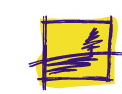 Hillcrest Elementary SchoolSurrey School District #3618599 65th AvenueSurrey, BC, V3S 8T2(604) 575-1359Communicating Student Learning Third Term Student NameGrade:			Six/Seven				_____________________________________________									Student SignatureReporting Date:	June 24, 2015								_____________________________________________Teacher:		Ms Wilson					Teacher Signature          ___________________________________________		Principal Signature    Additional Support:  ☐ ELL	☐ LST 	☐ IEP	☐ Integration Support	☐ Counseling 	☐ Aboriginal Support WorkerMy Learning ReportLANGUAGE ARTS  ________Reading						     WritingOral Language 					     NUMERACY  ________	SCIENCE  ________				 	     SOCIALS   ________FRENCH  ________				  	   FINE ART ________PHYSICAL EDUCATION   ________			    HEALTH AND CAREER  ________Overall ProgressMeetingApproachingNot Yet MeetingOverall ProgressMeetingApproachingNot Yet Meeting☐☐☐☐☐☐Overall ProgressMeetingApproachingNot Yet MeetingOverall ProgressMeetingApproachingNot Yet Meeting☐☐☐☐☐☐Overall ProgressMeetingApproachingNot Yet MeetingOverall ProgressMeetingApproachingNot Yet Meeting☐☐☐☐☐☐Overall ProgressMeetingApproachingNot Yet MeetingOverall ProgressMeetingApproachingNot Yet Meeting☐☐☐☐☐☐Overall ProgressMeetingApproachingNot Yet MeetingOverall ProgressMeetingApproachingNot Yet Meeting☐☐☐☐☐☐Learning Highlights:  (Student response) Teacher Comment: